	1. KUŽELKÁŘSKÁ LIGA DOROSTU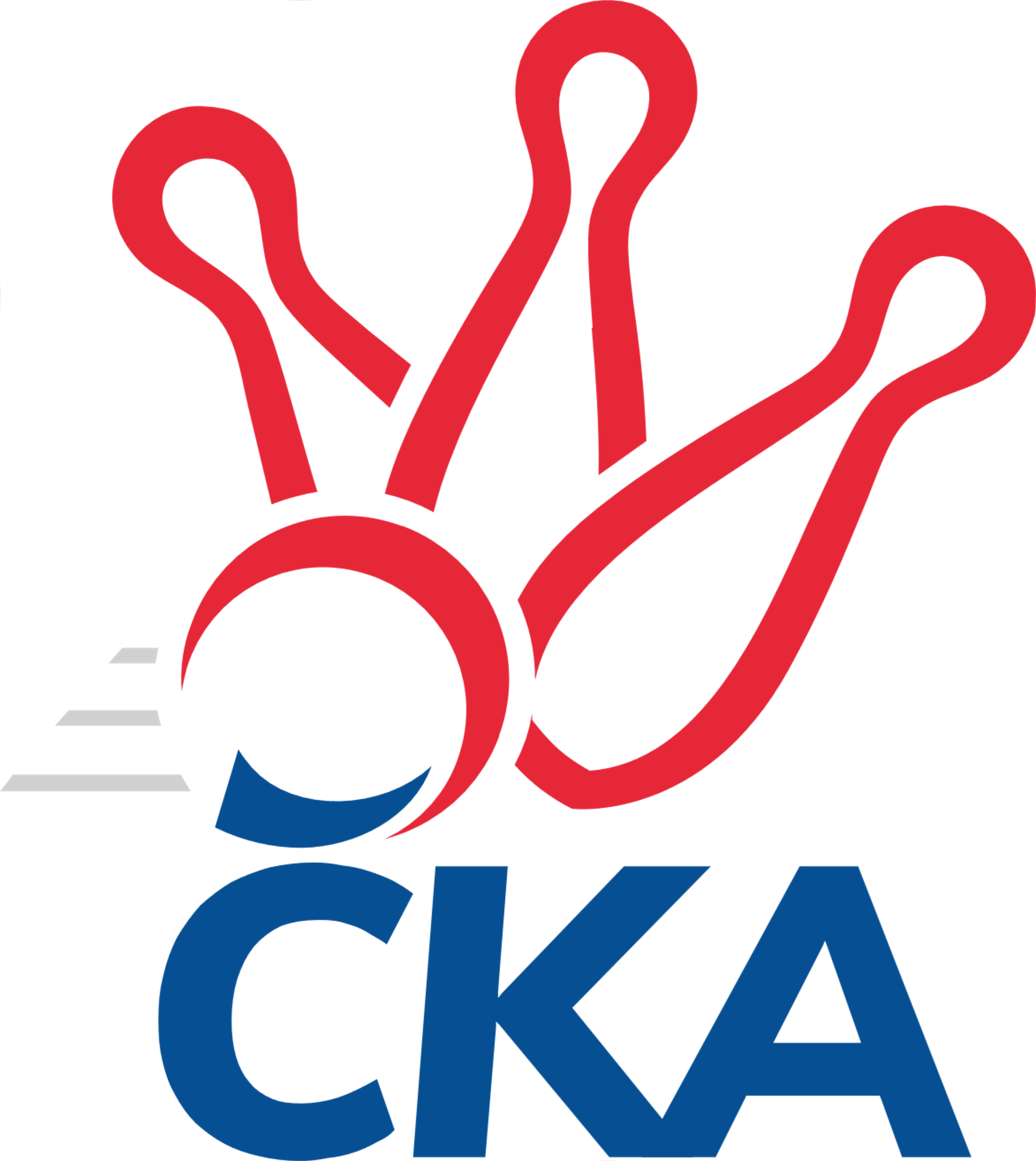 Č. 13Ročník 2019/2020	16.2.2020Nejlepšího výkonu v tomto kole: 1722 dosáhlo družstvo: TJ Lokomotiva Č. Velenice1.KLD C 2019/2020Výsledky 13. kolaSouhrnný přehled výsledků:TJ Slovan Kamenice nad Lipou	- TJ Centropen Dačice	2:0	1698:1613		16.2.KK Lokomotiva Tábor	- TJ Jiskra Nová Bystřice	0:2	1481:1647		16.2.TJ Lokomotiva Č. Velenice	- KK Hilton Sezimovo Ústí 	2:0	1722:1607		16.2.Tabulka družstev:	1.	KK PSJ Jihlava	11	9	0	2	18 : 4 	 	 1679	18	2.	TJ Slovan Kamenice nad Lipou	11	8	0	3	16 : 6 	 	 1647	16	3.	TJ Lokomotiva Č. Velenice	12	8	0	4	16 : 8 	 	 1627	16	4.	KK Hilton Sezimovo Ústí	11	5	0	6	10 : 12 	 	 1591	10	5.	TJ Centropen Dačice	11	4	0	7	8 : 14 	 	 1595	8	6.	KK Lokomotiva Tábor	11	3	0	8	6 : 16 	 	 1593	6	7.	TJ Jiskra Nová Bystřice	11	2	0	9	4 : 18 	 	 1573	4Podrobné výsledky kola:	 TJ Slovan Kamenice nad Lipou	1698	2:0	1613	TJ Centropen Dačice	Kamila Jirsová	145 	 144 	 147 	127	563 	  	 540 	 133	159 	 120	128	Klára Křížová	David Schober ml.	143 	 127 	 129 	142	541 	  	 558 	 146	135 	 136	141	Tereza Křížová	Jan Škrampal	146 	 151 	 147 	136	580 	  	 504 	 119	137 	 132	116	Veronika Brtníková	Darja Novotná	147 	 133 	 131 	144	555 	  	 515 	 111	132 	 137	135	Jan Neuvirtrozhodčí: Jiří ŠindelářNejlepší výkon utkání: 580 - Jan Škrampal	 KK Lokomotiva Tábor	1481	0:2	1647	TJ Jiskra Nová Bystřice	Šárka Aujezdská	133 	 127 	 124 	129	513 	  	 563 	 125	144 	 136	158	Michal Baudyš	Natálie Lojdová	99 	 132 	 113 	113	457 	  	 557 	 143	130 	 144	140	Petra Mertlová	Martin Hlaváč	141 	 111 	 136 	123	511 	  	 527 	 135	118 	 133	141	Tomáš Kopáček	nikdo nenastoupil	 	 0 	 0 		0 	  	 480 	 118	116 	 124	122	Karolína Filakovskározhodčí: Zdeněk SamecNejlepší výkon utkání: 563 - Michal Baudyš	 TJ Lokomotiva Č. Velenice	1722	2:0	1607	KK Hilton Sezimovo Ústí 	David Holý	160 	 166 	 153 	158	637 	  	 518 	 141	119 	 128	130	Patrik Berka	Anna Večeřová	129 	 142 	 120 	135	526 	  	 509 	 135	129 	 116	129	Kristýna Nováková	Lukáš Holý	149 	 135 	 118 	147	549 	  	 580 	 156	147 	 138	139	Jan Novák	Jiří Novotný	117 	 129 	 153 	137	536 	  	 0 	 	0 	 0		nikdo nenastoupilrozhodčí: Nejlepší výkon utkání: 637 - David HolýPořadí jednotlivců:	jméno hráče	družstvo	celkem	plné	dorážka	chyby	poměr kuž.	Maximum	1.	Lukáš Novák 	KK PSJ Jihlava	577.56	374.3	203.3	2.4	6/6	(594)	2.	Jan Novák 	KK Hilton Sezimovo Ústí 	563.06	370.8	192.3	3.2	7/7	(610)	3.	Lukáš Dúška 	TJ Slovan Kamenice nad Lipou	560.25	382.3	178.0	5.1	5/6	(602)	4.	Jiří Novotný 	TJ Lokomotiva Č. Velenice	550.81	370.5	180.4	5.8	7/7	(620)	5.	Tomáš Dejmek 	KK PSJ Jihlava	547.60	372.6	175.1	8.2	5/6	(563)	6.	Matyáš Stránský 	KK PSJ Jihlava	547.37	365.1	182.3	5.0	6/6	(605)	7.	Klára Křížová 	TJ Centropen Dačice	543.97	366.2	177.7	5.8	6/7	(567)	8.	Jan Škrampal 	TJ Slovan Kamenice nad Lipou	541.27	362.1	179.2	6.1	6/6	(588)	9.	David Schober  ml.	TJ Slovan Kamenice nad Lipou	537.20	361.4	175.9	7.1	5/6	(586)	10.	Martin Jinda 	KK Lokomotiva Tábor	535.75	362.3	173.5	6.8	6/6	(562)	11.	Martin Čopák 	KK PSJ Jihlava	532.42	364.1	168.4	7.5	6/6	(554)	12.	Lukáš Holý 	TJ Lokomotiva Č. Velenice	531.98	354.3	177.7	6.0	7/7	(576)	13.	Martin Hlaváč 	KK Lokomotiva Tábor	531.94	359.9	172.1	8.0	4/6	(554)	14.	David Holý 	TJ Lokomotiva Č. Velenice	530.26	363.1	167.2	7.1	7/7	(637)	15.	Šárka Aujezdská 	KK Lokomotiva Tábor	527.70	353.9	173.8	8.0	6/6	(598)	16.	Tomáš Kopáček 	TJ Jiskra Nová Bystřice	526.57	358.0	168.5	5.3	7/7	(564)	17.	Veronika Brtníková 	TJ Centropen Dačice	525.26	355.9	169.4	6.4	7/7	(571)	18.	Petra Mertlová 	TJ Jiskra Nová Bystřice	522.40	356.4	166.0	6.3	7/7	(557)	19.	Tereza Křížová 	TJ Centropen Dačice	519.11	355.6	163.5	6.6	6/7	(559)	20.	Jolana Jelínková 	KK Lokomotiva Tábor	518.48	342.6	175.9	9.2	5/6	(564)	21.	Anna Večeřová 	TJ Lokomotiva Č. Velenice	513.52	353.1	160.4	9.7	7/7	(571)	22.	Thea Petrů 	KK Hilton Sezimovo Ústí 	511.83	350.3	161.5	6.5	6/7	(565)	23.	Jan Neuvirt 	TJ Centropen Dačice	511.31	358.4	152.9	9.3	7/7	(569)	24.	Patrik Berka 	KK Hilton Sezimovo Ústí 	510.96	362.3	148.7	9.7	5/7	(568)	25.	Karolína Filakovská 	TJ Jiskra Nová Bystřice	495.63	348.7	146.9	11.7	6/7	(555)		Kamila Jirsová 	TJ Slovan Kamenice nad Lipou	556.00	361.9	194.1	4.1	3/6	(580)		Michal Baudyš 	TJ Jiskra Nová Bystřice	547.67	372.3	175.3	5.7	3/7	(563)		Barbora Švédová 	TJ Slovan Kamenice nad Lipou	541.22	376.8	164.4	7.8	3/6	(574)		Jaroslav Nedoma 	KK PSJ Jihlava	532.50	365.3	167.3	8.5	2/6	(533)		Filip Mikuláštík 	KK Hilton Sezimovo Ústí 	518.50	357.5	161.0	9.3	4/7	(538)		Pavel Tomek 	KK PSJ Jihlava	516.00	350.0	166.0	7.0	1/6	(516)		Darja Novotná 	TJ Slovan Kamenice nad Lipou	515.17	350.0	165.2	9.0	3/6	(555)		Jakub Stuchlík 	TJ Centropen Dačice	501.50	358.5	143.0	14.0	2/7	(527)		František Šotola 	TJ Jiskra Nová Bystřice	496.45	345.2	151.3	12.2	4/7	(528)		Lukáš Bambula 	TJ Slovan Kamenice nad Lipou	483.00	319.0	164.0	7.0	1/6	(483)		Vít Beranovský 	TJ Centropen Dačice	481.00	339.0	142.0	19.0	1/7	(481)		Kristýna Nováková 	KK Hilton Sezimovo Ústí 	478.67	335.7	143.0	13.7	3/7	(509)		Marie Myslivcová 	KK Lokomotiva Tábor	474.00	343.5	130.5	15.0	1/6	(476)		Natálie Lojdová 	KK Lokomotiva Tábor	457.00	329.0	128.0	12.0	1/6	(457)Sportovně technické informace:Starty náhradníků:registrační číslo	jméno a příjmení 	datum startu 	družstvo	číslo startu25488	Natálie Lojdová	16.02.2020	KK Lokomotiva Tábor	3x22837	Michal Baudyš	16.02.2020	TJ Jiskra Nová Bystřice	2x24236	Kristýna Nováková	16.02.2020	KK Hilton Sezimovo Ústí 	2x
Hráči dopsaní na soupisku:registrační číslo	jméno a příjmení 	datum startu 	družstvo	25358	Tereza Křížová	16.02.2020	TJ Centropen Dačice	Program dalšího kola:14. kolo23.2.2020	ne	10:00	KK Hilton Sezimovo Ústí  - TJ Slovan Kamenice nad Lipou	23.2.2020	ne	10:00	TJ Centropen Dačice - KK Lokomotiva Tábor	23.2.2020	ne	10:00	TJ Jiskra Nová Bystřice - KK PSJ Jihlava	Nejlepší šestka kola - absolutněNejlepší šestka kola - absolutněNejlepší šestka kola - absolutněNejlepší šestka kola - absolutněNejlepší šestka kola - dle průměru kuželenNejlepší šestka kola - dle průměru kuželenNejlepší šestka kola - dle průměru kuželenNejlepší šestka kola - dle průměru kuželenNejlepší šestka kola - dle průměru kuželenPočetJménoNázev týmuVýkonPočetJménoNázev týmuPrůměr (%)Výkon6xDavid HolýČ. Velenice6373xDavid HolýČ. Velenice115.046374xJan ŠkrampalKamenice n. L.5802xMichal BaudyšNová Bystřice107.935638xJan NovákSezimovo Ústí5803xPetra MertlováNová Bystřice106.785571xMichal BaudyšNová Bystřice5634xJan ŠkrampalKamenice n. L.105.235804xKamila JirsováKamenice n. L.5639xJan NovákSezimovo Ústí104.755801xTereza KřížováDačice5583xKamila JirsováKamenice n. L.102.14563